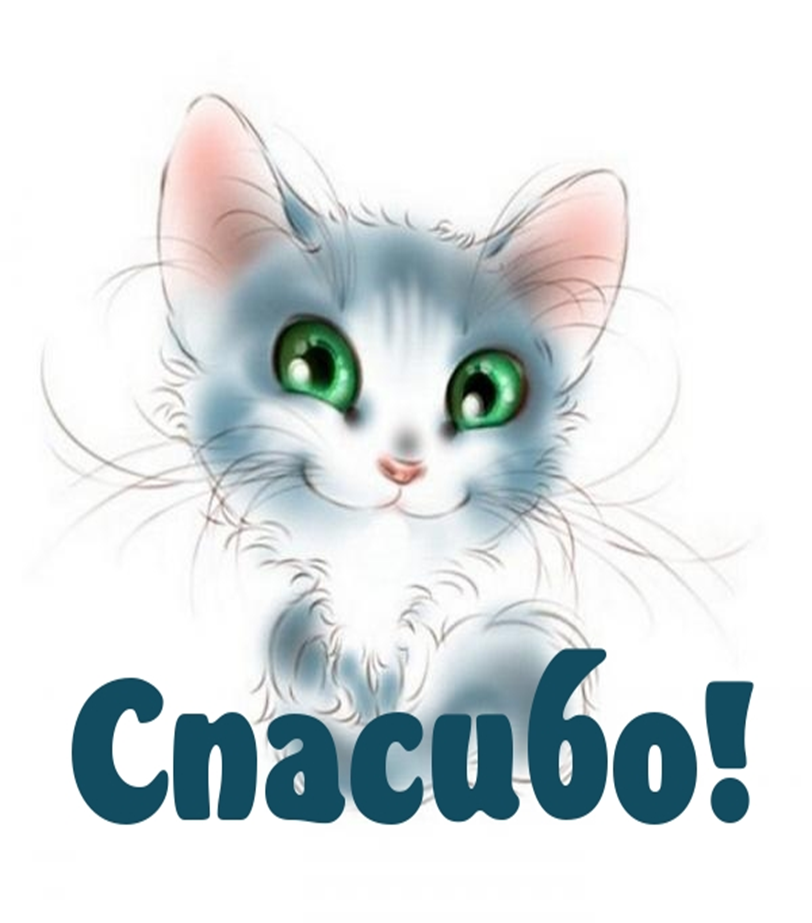 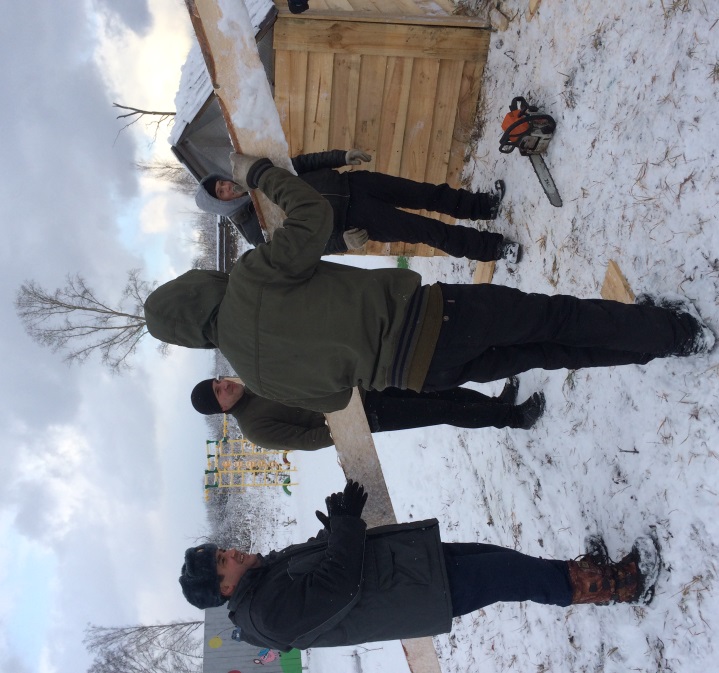 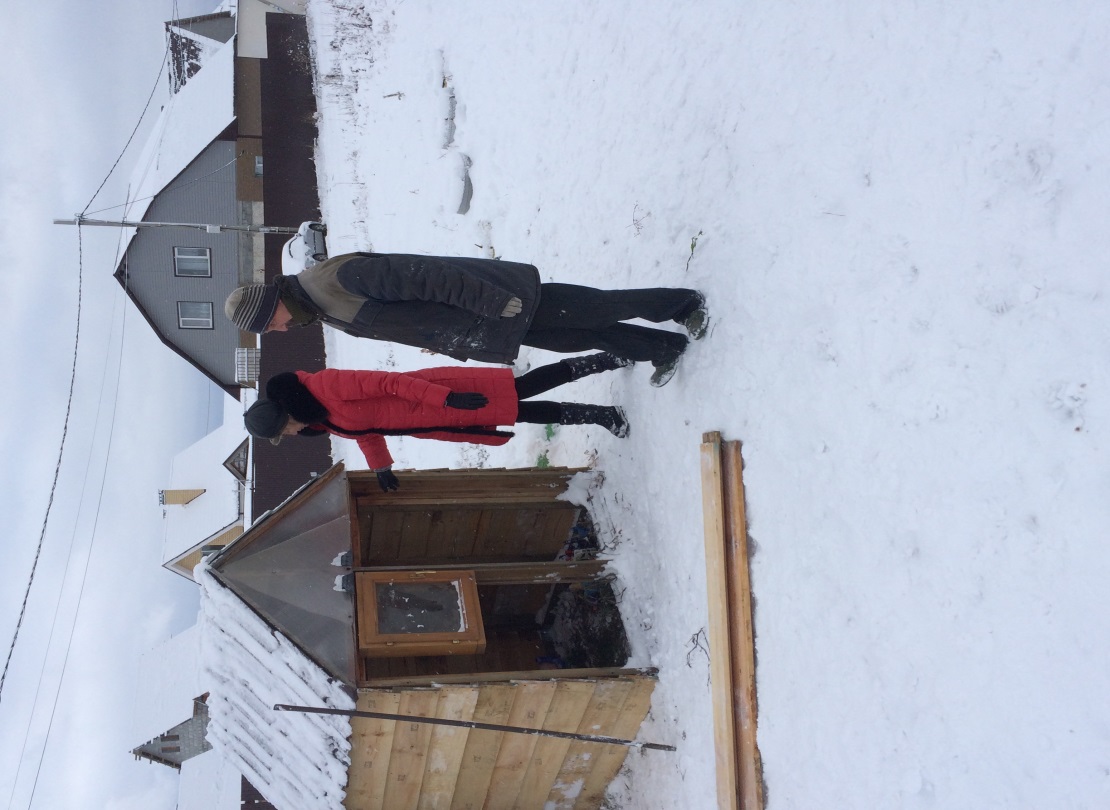 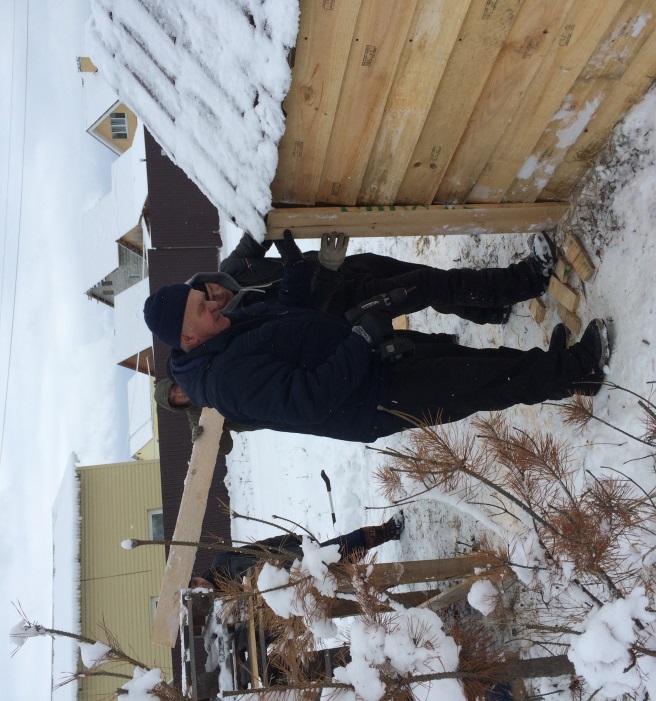 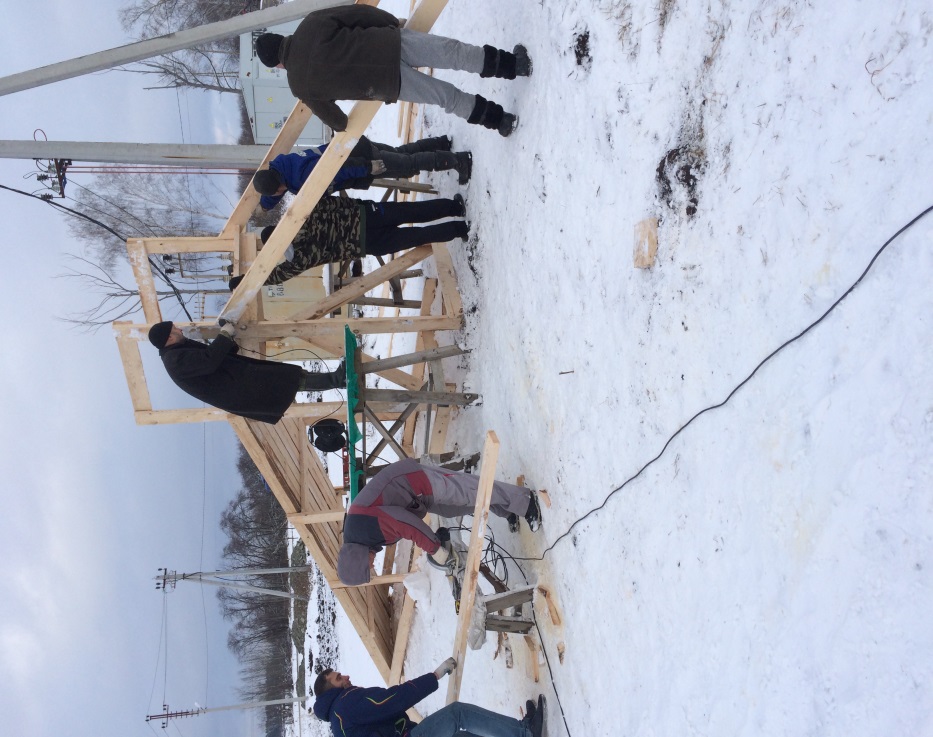 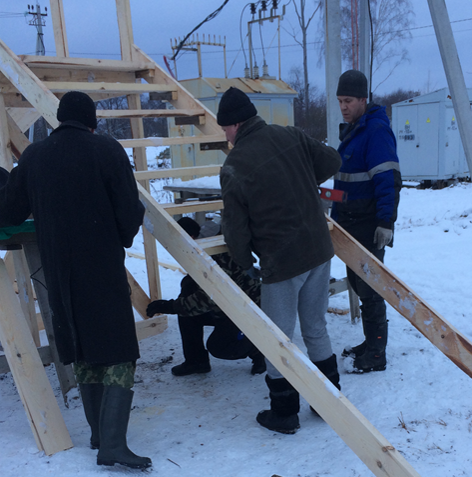 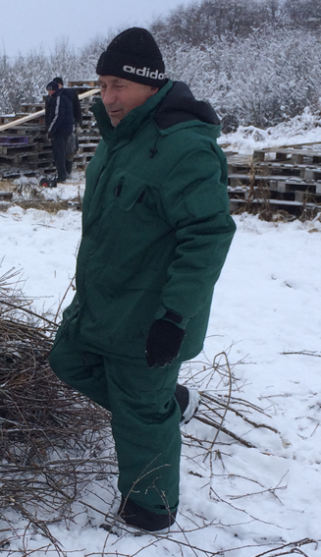 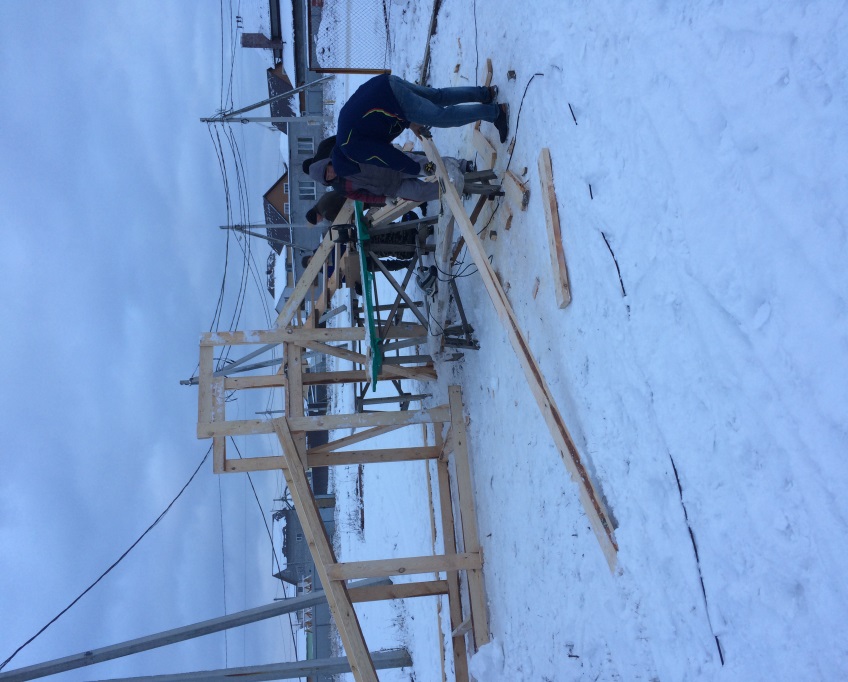 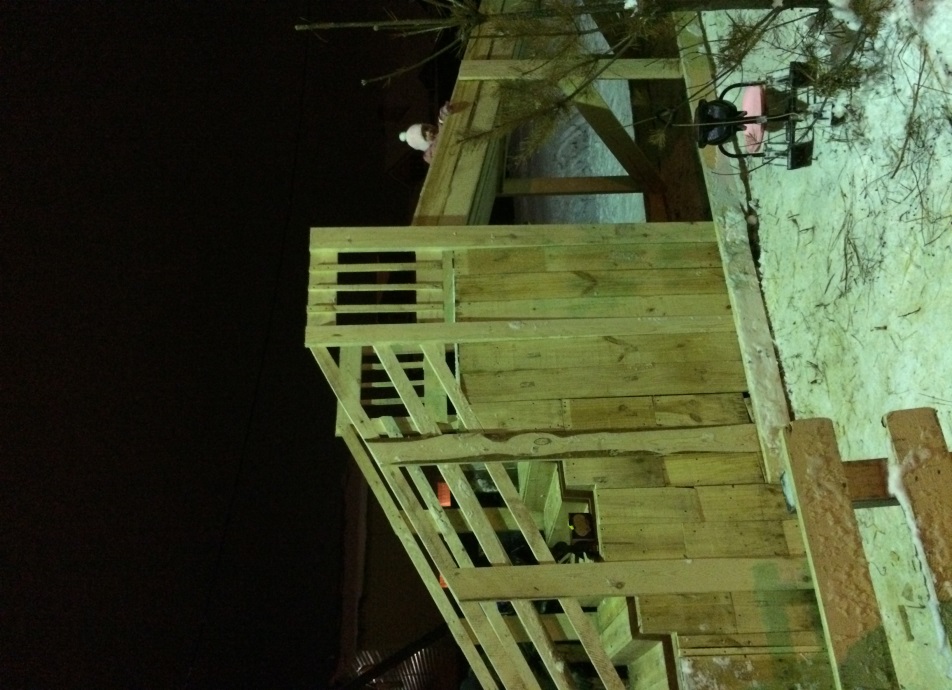 Всем, принимавшим участие в строительстве горок, ОГРОМНОЕ СПАСИБО !!!                                            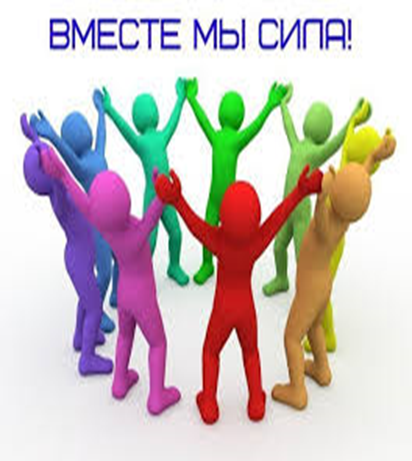 